Hafeez                                              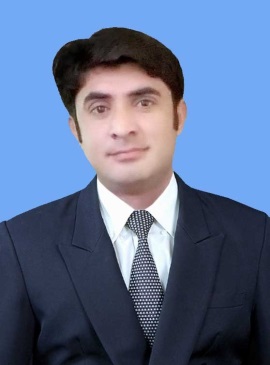 Hafeez.144224@2freemail.comNationality:	PakistaniVisa Status:	Visit VisaMarital status:	Unmarried Languages:	English (Fluent) Urdu (Native)I am result driven and highly self-motivated experienced professional having distinguishing knowledge of Accounting, Finance, Internal and External Audit. I am very keen to learn and explore new business process and applications, able to work in any business environment like pressure situation and urgent reporting. I tune up myself according to situation and always like to work for resolution of accounting matters.Career Objective:To secure responsible position in Accounts management and to serve as Accounts representative, sharing my breadth of professional experience and abilities effecting mutual employee and employer growth and success. I want to add values through utilizing my superior knowledge and Prospecting abilities in your business.Professional and Academic Education: Accounting Skills and Responsibilities:Preparation of Financial statements including profit/loss, Balance sheet.Preparation of all heads of Accounts including Accounts receivables, Accounts Payables, Customers Accounts maintenance, Inventory, Cash and Bank balances.Preparation of daily, weekly and monthly sales and expenses reports.Preparation of Ledgers, Trial balance and conversion of trial balance into financial statements.Generating and entering vouchers and Invoices into data base.To provide accounting and clerical support to accounting department.Preparation of bank deposits, general ledger posting and statements.Preparation of Bank reconciliation statement.Type accurately, prepare and maintains accounting documents and records.Documents financial transactions by entering account information.Maintains accounting controls by preparing and recommending policies and procedures.Reconciles financial discrepancies by collecting and analyzing Account information.Prepares special financial reports by collecting, analyzing, and summarizing Account information and trends.Professional ExperienceSales ExecutiveZong FranchiseJanuary 2014 to February 2015Accounts Officer Acro Spinning & Weaving Mills Ltd Pakistan.March 2015 to September 2016Responsibilities:The Accounting Clerk performs a variety of general accounting support tasks in an accounting department including:Verifying the accuracy of invoices and other accounting documents or records.Update and maintain accounting journals, ledgers and other records detailing financial business transactions (e.g., disbursements, expense vouchers, receipts, accounts payable). Enters data into computer system using defined computer programs (SAP)Compile data and prepare a variety of reports.Reconciles records with internal company employees and management, or external vendors or customers.Recommends actions to resolve discrepancies.Investigates questionable data.Training and computer skills:Microsoft  Excel Microsoft worldBusiness writing skillsQuickbooks & TellyLevel of QualificationAwarded InstituteYear of AwardedACCA ACCA UKContinue Higher Diploma in AccountingScottish Qualifications Authority2013Diploma in Commerce Punjab Board of Technical Education Lahore, Pakistan2008Secondary Education Board of Intermediate and Secondary Education DGK, Pakistan2006